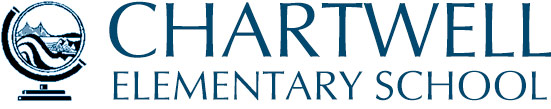 2022-2023 Instructional Hours179 Instructional Days Breakdown:8:40 – 8:45Welcoming Bell8:45 – 8:50Morning Announcements and Attendance5 minutes (I)8:50– 10:10Session #180 minutes (I)10:10 – 10:30Recess 20 minutes (N/I)10:30-12:10Session #2100 minutes (I)12:10 – 12:50LUNCH and Recess12:10-12:30 Eat12:30-12:50 Play 40 minutes (N/I)12:50 – 2:40Session #3110 minutes (I)2:40 – 2:45Home Room 5 minutes (I)300 Instructional Minutes60 non-instructional minutesRegular Days300 x 170 = 51,000 minutesOpening Day 8:45-10:00 amOpen House 8:45am-1:45 pmParent Teacher Conferences 8:45am-12:10pmLast Day before Winter Break 8:45-12:10pmLast Day before Spring Break 8:45-12:10pmStudent Led Conferences 8:45-1:30pmLast Day in June 8:45am –12:00pm75 x 1 = 75 minutes240 x 1 = 240 minutes185 x 2 = 370 minutes185 x 1 = 185 minutes185 x 1 = 185 minutes225 x 2 = 450 minutes175 x 1 = 175 minutesTotal = 52,680 minutes = 878 hoursMinistry Mandate = 878 Hours (Grades 1-7) = 52,680 minutes